Rozeznanie cenowe dotyczące:„Opracowanie dokumentacji projektowej na wykonanie instalacji fotowoltaicznej na obiektach SP ZOZ MSWIA w Kielcach, budynek Polikliniki-instalacja do 21kW oraz budynek Szpitala- dwie instalacje- do 50kW i do 40kW, ul. Wojska Polskiego 51, 25-375 Kielce”Ogólny opis zamówieniaCPV 71320000-7-  usługi inżynieryjne w zakresie projektowania.Przedmiotem zamówienia jest wykonanie dokumentacji projektowej dla zadania;„Opracowanie dokumentacji projektowej na wykonanie instalacji fotowoltaicznych na obiektach SP ZOZ MSWIA w Kielcach, budynek Polikliniki-instalacja do 21kW oraz budynek Szpitala- dwie instalacje- do 50kW i do 40kW, ul. Wojska Polskiego 51, 25-375 Kielce”Zadanie obejmuje opracowanie dokumentacji projektowej na wykonanie instalacji fotowoltaicznej na następujących obiektach:Budynek Polikliniki-instalacja do 21kW, ul. Wojska Polskiego 51, 25-375 KielceBudynek Szpitala- dwie instalacje- do 50kW i do 40kW, ul. Wojska Polskiego 51, 25-375 KielceLokalizacja w/w obiektów zgodnie z załącznikiem graficznym nr 1.Zamawiający zakłada, że Wykonawca we własnym zakresie i na swój koszt uzyska niezbędne materiały i informacje niezbędne do projektowania, w tym uzgodnienia, mapy, podkłady geodezyjne oraz dokona potrzebnych pomiarów, ekspertyz, badań i sprawdzeń istniejących budynków użyteczności publicznej i instalacji. Ogólne właściwościPrzedmiot zamówienia obejmuje zaprojektowanie instalacji fotowoltaicznych dla budynków stanowiących własność SP ZOZ MSWIA w Kielcach im. Św. Jana Pawła II, ul. Wojska Polskiego 51, 25-375 Kielce.Uzyskana energia elektryczna zużywana będzie na potrzeby własne obiektów SP ZOZ MSWiA w Kielcach. Energia elektryczna wytwarzana przez zaprojektowany system przewidziana jest do zasilania istniejących obiektów i zredukowania jej zużycia, tym samym zredukowania kosztów zakupu . Rozmieszczenie paneli fotowoltaicznych musi uwzględniać uzyskanie jak najwyższej efektywności instalacji przy uwzględnieniu wskazanych parametrów technicznych instalacji, lokalizacji budynku, jego otoczenia, kąta i usytuowania . Zamawiający przewiduje lokalizację modułów na dachach budynków, dlatego opracowanie projektu należy poprzedzić wykonaniem niezbędnych badań, ekspertyz oraz inwentaryzacji, które potwierdzą możliwość posadowienia konstrukcji we wskazanym miejscu. Projekt należy wykonać zgodnie z wymaganiami technicznymi i eksploatacyjnymi, jakie muszą spełniać instalacje PV, to jest w szczególności zapewniać:bezpieczeństwo funkcjonowania systemu elektroenergetycznego oraz współpracujących z tą siecią urządzeń lub instalacji;zabezpieczenie systemu elektroenergetycznego przed uszkodzeniami spowodowanymi niewłaściwą pracą przyłączonych urządzeń, instalacji i sieci;zabezpieczenie przyłączonych urządzeń, instalacji i sieci przed uszkodzeniami w przypadku awarii lub wprowadzenia ograniczeń w poborze lub dostarczaniu energii;dotrzymanie w miejscu przyłączenia urządzeń, instalacji i sieci parametrów jakościowych energii;spełnianie wymagań w zakresie ochrony środowiska;możliwość dokonywania pomiarów wielkości i parametrów niezbędnych do prowadzenia ruchu sieci oraz rozliczeń za energię.Instalacje muszą spełniać wymogi określone w normach, przepisach prawa budowlanego, o ochronie przeciwporażeniowej oraz w wydanych warunkach przyłączenia, o ile istnieje konieczność ich wydania.Projekt powinien obejmować wszystkie roboty niezbędne do wykonania instalacji fotowoltaicznej wraz z niezbędnym oprzyrządowaniem, okablowaniem oraz z możliwością monitoringu pracy instalacji przez sieć Internet. Projekt ma zapewniać odpowiednie dojścia (dostępy) dla użytkownika i osób z serwisu do zamocowanych paneli fotowoltaicznych. Ponadto instalacja powinna być wyposażona w sterowniki umożliwiające zdalny monitoring funkcjonowania i wielkości produkcji energii.W ramach przedmiotu zamówienia Wykonawca zobowiązany jest do:przeprowadzenia wizji lokalnej wszystkich obiektów na których planowane jest przedsięwzięcie wraz ze sporządzeniem dokumentacji fotograficznej każdego obiektu oraz dachu,przygotowania ekspertyzy budowlanej konstrukcyjnej na temat stanu technicznego dachów (między innymi w zakresie wytrzymałości stropu dla posadowienia instalacji PV). przygotowania wyliczeń dot. nasłonecznienia dla każdej lokalizacji,analizy technicznej możliwości montażu modułów na dachu lub w innym miejscu biorąc pod uwagę ewentualne zacienienie,analizy stanu technicznego instalacji elektrycznej, które obejmuje minimalnie określenie układu sieci, zastosowanych zabezpieczeń przed i za licznikowych, typu i przekroju kabli dochodzących z przyłącza,
Wymagania dotyczące wykonania dokumentacji:wykonanie projektu budowlanego w zakresie i formie zgodnej z rozporządzeniem Ministra Transportu, Budownictwa i Gospodarki Morskiej z dnia 25 kwietnia 2012 r. w sprawie szczegółowego zakresu i formy projektu budowlanego (Dz. U. z 2012 r., poz. 462 z późn. zm.),uzyskanie wszelkich uzgodnień (w tym uzgodnienia projektu budowlanego pod względem zgodności z wymaganiami ochrony przeciwpożarowej, o których mowa w art. 6b ustawy z dnia 24 sierpnia 1991 r. o ochronie przeciwpożarowej(Dz.U. Z 2019 r. poz. 1372 i 1518)), opinii i pozwoleń niezbędnych do wykonania prac projektowych oraz pozwalających następnie przeprowadzić pełen proces inwestycyjny, w tym weryfikacja bilansów zapotrzebowania na prąd oraz wystąpienie i uzyskanie ewentualnych zmian dotyczących warunków przyłączenia od gestora sieci energetycznej,uzyskanie decyzji środowiskowych jeśli będą wymagane,uzyskanie aktualnej mapy do celów projektowych,uzyskanie w imieniu Zamawiającego pozwolenia na budowę dla zamierzenia inwestycyjnego jeśli będzie wymagane,wykonanie branżowych projektów wykonawczych w zakresie ustalonym w §5 rozporządzenia Ministra Infrastruktury z dnia 2 września 2004 r. w sprawie szczegółowego zakresu i formy dokumentacji projektowej, specyfikacji technicznych wykonania i odbioru robót budowlanych oraz programu funkcjonalno – użytkowego (tekst jednolity: Dz. U. z 2013 r., poz.1129),wykonanie Specyfikacji Technicznych Wykonania i Odbioru Robót Budowlanych zgodnie z Rozporządzeniem Ministra Infrastruktury z dnia 2 września 2004 r. w sprawie szczegółowego zakresu i formy dokumentacji projektowej, specyfikacji technicznych wykonania i odbioru robót budowlanych oraz programu funkcjonalno–użytkowego (tekst jednolity: Dz. U. z 2013 r., poz.1129),wyliczenie planowanych kosztów realizacji inwestycji, w oparciu o metody i podstawy obliczania planowanych kosztów robót budowlanych i prac projektowych, określone w rozporządzeniu Ministra Infrastruktury z dnia 18 maja 2004 roku w sprawie określenia metod i podstaw sporządzania kosztorysu inwestorskiego, obliczania planowanych kosztów prac projektowych oraz planowanych kosztów robót budowlanych określonych w programie funkcjonalno – użytkowym (Dz. U. z 2004 r., Nr 130, poz. 1389),wykonanie projektów organizacji i zabezpieczenia zastępczego ruchu drogowego (jeśli wymagane) oraz odbudowy nawierzchni po robotach ziemnych,wykonanie opracowania zawierającego informację dotyczącą bezpieczeństwa i ochrony zdrowia przy realizacji robót budowlanych,wykonanie wszelkich innych projektów specjalistycznych, o ile będą niezbędne do prawidłowego wykonania robót budowlanych,wykonanie wszelkich niezbędnych dla prawidłowego przeprowadzenia procesu inwestycyjnego działań i opracowań wymaganych przepisami prawa i wymogami administracyjnymi,wykonanie wizualizacji,pełnienie nadzoru autorskiego nad realizacją zaprojektowanych robót budowlanych w okresie ich realizacji oraz pełnienie nadzoru autorskiego w zakresie montażu urządzeń technologicznych i wyposażenia,Wykonawca ma obowiązek uzyskania pisemnej akceptacji Zamawiającego, co do przyjętego rozwiązania jak i poszczególnych szczegółowych rozwiązań dla Projektu Wykonawczego,złożenie prawidłowo wypełnionego wniosku o wydanie decyzji pozwolenia na budowę wraz z uzyskaniem decyzji i jej prawomocności, jeśli dotyczy,Wykonawca zobowiązany jest do przedstawienia zamawiającemu projektów technicznych do akceptacji przed przyjęciem ich do realizacji. Prace projektowe w całości na bieżąco konsultować z Zamawiającym,stała współpraca oraz wymóg konsultacji i akceptacji poszczególnych etapów opracowania przez upoważnionych przedstawicieli Zamawiającego. Wykonawca podczas spotkań będzie przedstawiał do oceny Zamawiającego wariantowe wersje rozwiązań technicznych wraz z ich orientacyjnym kosztem lub wzajemnymi relacjami (proporcjami) kosztów poszczególnych rozwiązań,projekty powinny uwzględniać możliwe do zastosowania energooszczędne środki techniczne i technologie oraz ograniczenie niekorzystnego oddziaływania na środowisko (emisji spalin, hałasu, odpadów). Należy wykonać projekt w sposób zapewniający spełnienie wymagań dotyczących bezpieczeństwa: konstrukcji, pożarowego, użytkowania, warunków zdrowotnych oraz ochrony środowiska, ochrony przed hałasem i drganiami oraz warunków użytkowych zgodnych z przeznaczeniem obiektu,projekt powinien zawierać optymalne rozwiązania funkcjonalno-użytkowe, konstrukcyjne, materiałowe i kosztowe, zestawienia oraz wszystkie niezbędne rysunki szczegółów wraz z dokładnym opisem rozwiązań i wszystkich niezbędnych parametrów pozwalających na identyfikację materiału lub urządzenia,projekty powinny uwzględnić standard wykończenia z użyciem materiałów nowoczesnych o dużej trwałości, walorach estetycznych i użytkowych (możliwość bezproblemowego serwisu projektowanej instalacji) oraz powinien zawierać rozwiązania zapewnienia szczelności dachu i elewacji,konieczność zapewnienia konsultacji rozwiązań projektowych na etapie przetargu na roboty budowlane, sprawowanie nadzoru autorskiego w okresie realizacji inwestycji i okresie gwarancyjnym na roboty budowlane oraz usuwanie niezgodności i błędów projektowych do końca okresu robót budowlanych,harmonogram rzeczowo-finansowy,technologię wykonania robót budowlanych,wraz z dokumentacją ma być podpisane oświadczenie, że przekazane opracowanie projektowe jest kompletne z punktu widzenia celu, jakiemu ma służyć oraz zostało wykonane zgodnie z obowiązującymi przepisami prawa, umową oraz zasadami wiedzy technicznej i sztuki budowlanej wraz z oświadczeniem o zgodności wersji elektronicznej opracowań z wersją papierową oraz doręczy protokół koordynacji międzybranżowej podpisany przez wszystkich projektantów branżowych uczestniczących w realizacji odbieranej części przedmiotu umowy, W/w dokumentacja winna spełnić następujące warunki:dokumentacja projektowa powinna zawierać opracowanie niezbędne do wykonania robót zgodnie z prawem budowlanym i wymaganiami zawartymi w dokumentacji techniczno - rozruchowej urządzeń oraz karty katalogowe i dobory wszystkich urządzeń oraz potwierdzenie przez projektanta, że zastosowane urządzenia i materiały są aktualnie produkowane, dostępne na rynku i posiadają aktualne dopuszczenia do stosowania w budownictwie ważne na czas realizacji robót,projekty należy datować pełną datą tj. dzień-miesiąc-rok wraz z pieczątkami na stronie tytułowej, załączyć uprawnienia projektantów z aktualnie opłaconą na czas realizacji umowy Izbą Budownictwa,powinna być wykonana w stanie kompletnym z punktu widzenia celu, któremu ma służyć i być opracowana przez jeden zespół projektowy (projektanci i sprawdzający) dla fazy projektu budowlanego i projektów wykonawczych,będzie służyć jako opis przedmiotu zamówienia do przetargu na roboty budowlane w oparciu o Ustawę Prawo Zamówień Publicznych oraz do etapowej realizacji (na jej podstawie) zakresu robót budowlanych niezbędnych dla użytkowania obiektu zgodnie z jego przeznaczeniem,w swej treści powinna określać technologię robót, użyte materiały i zastosowane urządzenia w sposób umożliwiający zachowanie uczciwej konkurencji. Powinna określać parametry techniczne i funkcjonalne przyjętych rozwiązań materiałowych, wybranej technologii i urządzeń,powinna zawierać wszystkie inne niezbędne opracowania, które są konieczne do realizacji robót w ramach zleconej kompleksowej dokumentacji projektowo-kosztorysowej budowy,wykonawca złoży oświadczenie o kompletności dokumentacji w rozumieniu ustaleń niniejszej umowy i celu, któremu ma służyć oraz sporządzeniu projektów zgodnie z obowiązującymi przepisami oraz zasadami wiedzy technicznej, oraz o zgodności wersji papierowej dokumentacji z wersją elektroniczną,wykonawca dokonując opisu przedmiotu zamówienia winien dostosować się do wymagań określonych w art. 29-31 Ustawy PZP, opisując go w sposób jednoznaczny i wyczerpujący za pomocą dostatecznie dokładnych i zrozumiałych określeń, uwzględniając wszystkie wymagania i okoliczności mogące mieć wpływ na późniejsze sporządzanie oferty dla wykonania robót budowlanych,wykonawca dokumentacji projektowej szczególnie nie może wskazywać znaków towarowych, patentów lub pochodzenia, chyba, że jest to uzasadnione specyfiką przedmiotu zamówienia i nie można opisać go za pomocą dostatecznie dokładnych określeń, ale w takim przypadku wskazaniu takiemu towarzyszą wyrazy „lub równoważny„ wraz ze wskazaniem do czego równoważny,zawierać karty katalogowe zastosowanych materiałów i urządzeń na zasadach określonych w pkt. powyżej, jednoznacznie określające parametry techniczne, fizyczne, chemiczne i geometryczne oraz rysunki wykonawcze nietypowych rozwiązań,Wykonawca ma obowiązek przekazać wszelkie opracowania Zamawiającemu w następujący sposób:skan zatwierdzonego projektu budowlanego będącego załącznikiem decyzji administracyjnejwersja papierowa w 5 egz., złożona w sposób zgodny z wymogami obowiązującego prawa – dotyczy etapu projektu budowlanego (oryginał + kserokopie) jak i projektu wykonawczego, Wersja elektroniczna zapisana na płycie CD:- forma zapisu plików: rr.mm.dd_tytuł pliku.xxx- pliki tekstowe z rozszerzeniem: *.doc i *.pdf- arkusze kalkulacyjne z rozszerzeniem: *.xls i *.pdf- pliki graficzne z rozszerzeniem: *.dwg (wersja nie nowsza niż AutoCad 2010) i pdf (skan z podpisami projektantów i sprawdzających).Dokumentacja projektowa będzie przekazywana Zamawiającemu do zatwierdzenia (w  formie elektronicznej i papierowej – 5 egz.) w następujących etapach:wykonawca ma obowiązek uzyskania pisemnej akceptacji Zamawiającego, codo przyjętego rozwiązania- dotyczy to zarówno akceptacji tomów projektu (etapubudowlanego oraz wykonawczego) jak i poszczególnych szczegółowych rozwiązańnie ujętych w opracowaniu.wykonawca zobowiązany jest uzyskać zatwierdzenie Zamawiającego typów i modeli wszystkich urządzeń i elementów wyposażenia uwzględnionych w projekcie wykonawczym.Oprócz wykonania w/w zakresu robót do obowiązków Wykonawcy należy również:odpowiedzialność za jakość i kompletność wykonania dokumentacji i jej uzgodnienie z Zamawiającym,ponosi pełną odpowiedzialność za wady i błędy projektowe ujawnione w okresie procedur administracyjnych, jak również ujawnione w toku wdrażania do realizacji przedmiotu umowy. Odpowiada również za błędy i wady w przedmiarze robót, ujawnione podczas trwania procedury przetargowej na roboty budowlane, a w przypadku ich stwierdzenia, zobowiązuje się w wyznaczonym przez Zamawiającego terminie do wprowadzenia odpowiednich poprawek lub uzupełnień bez dodatkowego wynagrodzenia. wykonawca zobowiązuje się w wyznaczonym przez Zmawiającego terminie do udzielenia wyczerpujących wyjaśnień na zadawane pytania przez Oferentów w trakcie trwania procedury przetargowej na roboty budowlane bez dodatkowego wynagrodzenia,w przypadku zmiany przepisów prawa, Wykonawca zobowiązany jest do uwzględnienia zmian prawnych i oddania dokumentacji projektowej z zachowaniem obowiązujących przepisów, na dzień przekazania Zamawiającemu,powinien uwzględnić w zakresie i kosztorysie inwestorskim doprowadzenie terenu przyległego do stanu pierwotnego po wykonaniu zadania,wykonawca zabezpieczy we własnym zakresie i na własny koszt, wszystkie materiały niezbędne do realizacji przedmiotu zamówienia, w tym w szczególności uzyska warunki techniczne do projektowania, ekspertyzy, opinie, badania i pomiary (ewentualne inwentaryzacje), podkłady geodezyjne (jeśli wymagane) itp. a także wszelkie formalności administracyjne. Oferta musi uwzględniać wszystkie koszty związane z prawidłową realizacją zamówienia,opracowanie wniosku i wystąpienie o pozwolenie na budowę lub/i zgłoszenia o zamiarze przystąpienia do wykonania robót budowlanych (w imieniu Zamawiającego) oraz reprezentowania zamawiającego w tym postępowaniu do czasu uzyskania ostatecznej decyzji o pozwoleniu na budowę,wykonawca otrzyma upoważnienie do występowania w imieniu Zamawiającego i reprezentowania Zamawiającego w sprawach zawiązanych z realizacją przedmiotu zamówienia.Uwaga:Wskazane jest, aby Wykonawca przed złożeniem oferty dokonał wizji lokalnej obejmującej teren projektowanej inwestycji.Czynności nie opisane, a wnikające z procedur określonych w przepisach szczególnych, niezbędne do właściwego i kompleksowego opracowania dokumentacji, należy traktować jako oczywiste i należy uwzględnić w kosztach i terminach wykonania przedmiotu zamówienia.Załącznik graficzny nr 1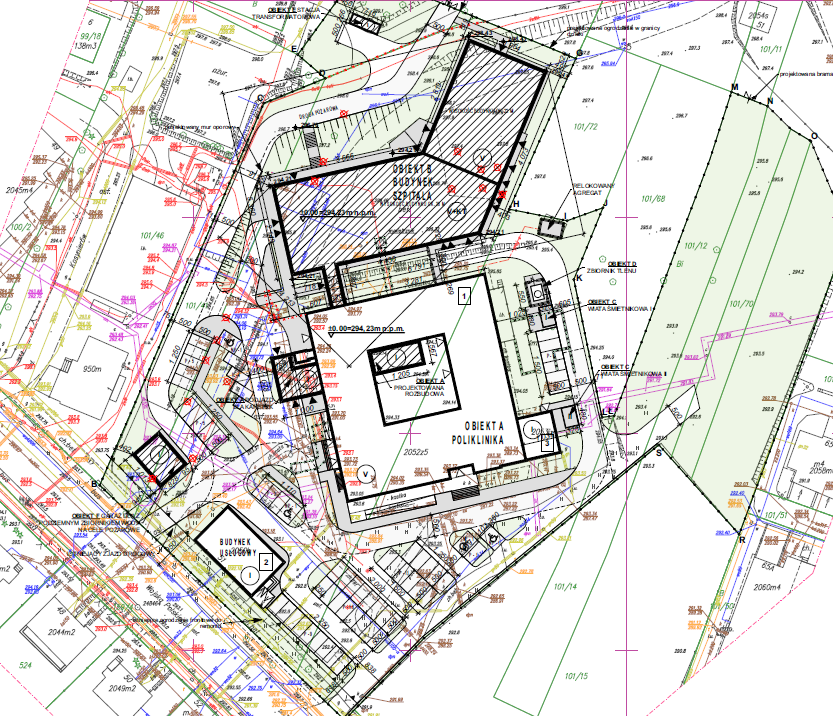 